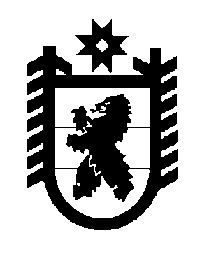 Российская Федерация Республика Карелия    ПРАВИТЕЛЬСТВО РЕСПУБЛИКИ КАРЕЛИЯПОСТАНОВЛЕНИЕот 7 мая 2015 года № 136-Пг. Петрозаводск О внесении изменений в постановление Правительства Республики Карелия от 15 мая 2013 года № 158-ППравительство Республики Карелия п о с т а н о в л я е т:Внести в приложение № 1 к постановлению Правительства Республики Карелия от 15 мая 2013 года № 158-П «Об утверждении результатов государственной кадастровой оценки земель населенных пунктов Республики Карелия» (Собрание законодательства Республики Карелия, 2013, № 5, ст. 800) следующие изменения:1) в разделе «Результаты государственной кадастровой оценки земель населенных пунктов Петрозаводский городской округ»: а) позицию 4943 изложить в следующей редакции:б) позицию 12237 изложить в следующей редакции:2) позицию 545 раздела «Результаты государственной кадастровой оценки земель населенных пунктов Суоярвский муниципальный район» изложить в следующей редакции:         Глава Республики  Карелия                       			      	        А.П. Худилайнен «4943г. Пет-роза-водскул. Бо-ровая, земель-ный участок располо-жен в восточ-ной части кадаст-рового квартала 10:01:10 01 1810:01:10 01 18:2Земельные участки, пред-назначенные для разработ-ки полезных ископаемых, размещения железнодо-рожных путей, автомо-бильных дорог, искусст-венно созданных внутрен-них водных путей, прича-лов, пристаней, полос отвода железных и автомо-бильных дорог, водных путей, трубопроводов, кабельных, радиорелейных и воздушных линий связи и линий радиофикации, воздушных линий электро-передачи конструктивных элементов и сооружений, объектов, необходимых для эксплуатации, содер-жания, строительства, реконструкции, ремонта, развития наземных и под-земных зданий, строений,сооружений, устройств13485 662,0058,1328 231 532,06транспорта, энергетики и связи; размещения назем-ных сооружений и инфра-структуры спутниковой связи, объектов космиче-ской деятельности, воен-ных объектов»;«12237г. Пет-роза-водскРеспуб-лика Карелия, г. Пет-роза-водск, ул. Мед-вежье-горская, на земель-ном участке располо-жено здание № 110:01:20 01 31:14Земельные участки, пред-назначенные для разработ-ки полезных ископаемых, размещения железнодо-рожных путей, автомо-бильных дорог, искусст-венно созданных внутрен-них водных путей, прича-лов, пристаней, полос от-вода железных и автомо-бильных дорог, водных путей, трубопроводов, кабельных, радиорелейных и воздушных линий связи и линий радиофикации, воздушных линий электро-передачи конструктивных элементов и сооружений, объектов, необходимых для эксплуатации, содер-жания, строительства, реконструкции, ремонта, развития наземных и подземных зданий, строе-ний, сооружений, устрой-ств транспорта, энергетики и связи; размещения наземных сооружений и инфраструктуры спутни-ковой связи, объектов космической деятель-ности, военных объектов136 302,0058,13366 335,26»;«545г. Суо-ярви РК,              г. Суо-ярви,    ул. Суо-ярвское шоссе, дом 12410:16:01 05 10:13Земельные участки, пред-назначенные для размеще-ния производственных и административных зданий, строений, сооружений про-мышленности, коммуналь-ного хозяйства, материаль-но-технического, продо-вольственного снабжения, сбыта и заготовок927 991,00309,018 649 498,91».